БАШКОРТОСТАН   РЕСПУБЛИКАҺЫБəлəбəй районы муниципальрайонынынМаксим-Горький ауыл  Советы ауылбиләмәhе Советы.Горькийис. ПУЙ ауылы, Баксаурамы, 3Тел. 2-07-40, факс: 2-08-98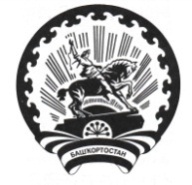 РЕСПУБЛИКА   БАШКОРТОСТАНСовет  сельского поселенияМаксим – Горьковский  сельсоветмуниципального района  Белебеевский район452014, с. ЦУП им. М, Горького, ул. Садовая, д.3Тел. 2-08-98, факс: 2-08-98КАРАРРЕШЕНИЕ01 август 2018 й.№ 22101 августа 2018 г.О признании утратившим силу решение Совета сельского поселения Максим-Горьковский сельсовет муниципального района Белебеевский район Республики Башкортостан от 21.11.2008 № 150 «Об утверждении Положения о порядке предоставления субсидий юридическим лицам из бюджета сельского поселения Максим-Горьковский сельсовет (за исключением субсидий государственным (муниципальным) учреждениям), индивидуальным предпринимателям, физическим лицам – производителям товаров, работ, услуг»О признании утратившим силу решение Совета сельского поселения Максим-Горьковский сельсовет муниципального района Белебеевский район Республики Башкортостан от 21.11.2008 № 150 «Об утверждении Положения о порядке предоставления субсидий юридическим лицам из бюджета сельского поселения Максим-Горьковский сельсовет (за исключением субсидий государственным (муниципальным) учреждениям), индивидуальным предпринимателям, физическим лицам – производителям товаров, работ, услуг»О признании утратившим силу решение Совета сельского поселения Максим-Горьковский сельсовет муниципального района Белебеевский район Республики Башкортостан от 21.11.2008 № 150 «Об утверждении Положения о порядке предоставления субсидий юридическим лицам из бюджета сельского поселения Максим-Горьковский сельсовет (за исключением субсидий государственным (муниципальным) учреждениям), индивидуальным предпринимателям, физическим лицам – производителям товаров, работ, услуг»В целях приведения решения Совета сельского поселения Максим-Горьковский сельсовет муниципального района Белебеевский район Республики Башкортостан № 150 от 21.11.2008 г. «Об утверждении Положения о порядке предоставления субсидий юридическим лицам из бюджета сельского поселения Максим-Горьковский сельсовет (за исключением субсидий государственным (муниципальным) учреждениям), индивидуальным предпринимателям, физическим лицам – производителям товаров, работ, услуг» в соответствие с действующим законодательством и в соответствии с муниципальной программой «Развитие и поддержка малого и среднего предпринимательства муниципального района Белебеевский район Республики Башкортостан» Совет сельского поселения Максим-Горьковский сельсовет муниципального района Белебеевский район Республики Башкортостан РЕШИЛ:В целях приведения решения Совета сельского поселения Максим-Горьковский сельсовет муниципального района Белебеевский район Республики Башкортостан № 150 от 21.11.2008 г. «Об утверждении Положения о порядке предоставления субсидий юридическим лицам из бюджета сельского поселения Максим-Горьковский сельсовет (за исключением субсидий государственным (муниципальным) учреждениям), индивидуальным предпринимателям, физическим лицам – производителям товаров, работ, услуг» в соответствие с действующим законодательством и в соответствии с муниципальной программой «Развитие и поддержка малого и среднего предпринимательства муниципального района Белебеевский район Республики Башкортостан» Совет сельского поселения Максим-Горьковский сельсовет муниципального района Белебеевский район Республики Башкортостан РЕШИЛ:В целях приведения решения Совета сельского поселения Максим-Горьковский сельсовет муниципального района Белебеевский район Республики Башкортостан № 150 от 21.11.2008 г. «Об утверждении Положения о порядке предоставления субсидий юридическим лицам из бюджета сельского поселения Максим-Горьковский сельсовет (за исключением субсидий государственным (муниципальным) учреждениям), индивидуальным предпринимателям, физическим лицам – производителям товаров, работ, услуг» в соответствие с действующим законодательством и в соответствии с муниципальной программой «Развитие и поддержка малого и среднего предпринимательства муниципального района Белебеевский район Республики Башкортостан» Совет сельского поселения Максим-Горьковский сельсовет муниципального района Белебеевский район Республики Башкортостан РЕШИЛ:	1. Признать утратившим силу решение Совета сельского поселения Максим-Горьковский сельсовет муниципального района Белебеевский район Республики Башкортостан № 150 от 21.11.2008 г. «Об утверждении Положения о порядке предоставления субсидий юридическим лицам из бюджета сельского поселения Максим-Горьковский сельсовет (за исключением субсидий государственным (муниципальным) учреждениям), индивидуальным предпринимателям, физическим лицам – производителям товаров, работ, услуг».	1. Признать утратившим силу решение Совета сельского поселения Максим-Горьковский сельсовет муниципального района Белебеевский район Республики Башкортостан № 150 от 21.11.2008 г. «Об утверждении Положения о порядке предоставления субсидий юридическим лицам из бюджета сельского поселения Максим-Горьковский сельсовет (за исключением субсидий государственным (муниципальным) учреждениям), индивидуальным предпринимателям, физическим лицам – производителям товаров, работ, услуг».	1. Признать утратившим силу решение Совета сельского поселения Максим-Горьковский сельсовет муниципального района Белебеевский район Республики Башкортостан № 150 от 21.11.2008 г. «Об утверждении Положения о порядке предоставления субсидий юридическим лицам из бюджета сельского поселения Максим-Горьковский сельсовет (за исключением субсидий государственным (муниципальным) учреждениям), индивидуальным предпринимателям, физическим лицам – производителям товаров, работ, услуг».Председатель Совета                                                         Н.К. КрасильниковаПредседатель Совета                                                         Н.К. КрасильниковаПредседатель Совета                                                         Н.К. Красильникова